ПОЛОЖЕНИЕоб окружном конкурсе «Лучшая читающая семья – 2017»Конкурс проводится в рамках краевого конкурса «Лучшая читающая семья Прикамья – 2017»I. Общие положения1.1. Центральная детская библиотека приглашает семейные команды Лысьвенского городского округа к участию в традиционном окружном конкурсе «Лучшая читающая семья – 2017».1.2. Настоящее Положение определяет статус, содержание и порядок проведения Конкурса.1.3. Организатор Конкурса – Муниципальное бюджетное учреждение культуры «Лысьвенская библиотечная система» Центральная детская библиотека.II. Цель и задачи КонкурсаЦель – популяризация книг и чтения, развитие семейных чтений как механизма укрепления семьи, формирование потребности к чтению, литературному творчеству в семье.Задачи:– развитие традиций семейных чтений;– организация совместного читательского творчества взрослых и детей;– создание атмосферы духовной близости родителей и детей;– повышение роли библиотек как центров организации семейных чтений, духовно-нравственного воспитания детей и подростков;– формирование экологического мировоззрения.III. Организация Конкурса3.1. Организатор Конкурса формирует его Оргкомитет и Жюри. В состав Оргкомитета и Жюри входят ведущие специалисты Управления культуры администрации города Лысьвы, МБУК «Лысьвенская БС», специалисты сферы образования; 3.2. Оргкомитет и Жюри обеспечивают оценку работ, присланных на Конкурс, определяют победителей Конкурса, организуют проведение заключительного мероприятия Конкурса. Направляют лучшие работы в ГБУК «Пермская краевая детская библиотека им. Л.И. Кузьмина» (ПКДБ).3.3. Адрес Центральной детской библиотеки: ул. Коммунаров, . Лысьва, Пермский край, 618900.Телефоны: (34 249) 2-57-42; 2-76-39.E-mail: lysvacdb@mai.ru 3.4. Сроки проведения: февраль – сентябрь 2017 г.IV. Условия проведения Конкурса4.1. В Конкурсе участвуют семейные команды: дети 7–14 лет и взрослые (папы, мамы, бабушки, дедушки, опекуны). Все вместе – дети и взрослые – готовят, оформляют, подбирают материал, создают одну работу. 4.2. Конкурсная работа состоит из трех творческих заданий и «визитки» семьи.«Визитка» семьи выполняется в свободной форме (печатный или электронный вариант). Хронометраж: 2–3 минуты.Задание 1 (на выбор одно из двух предложенных):1) Нарисовать (пастель, мелки, акварель, фломастеры, цветные карандаши, гуашь) редкое растение или животное из Красной книги Пермского края. Рисунок должен содержать: название растения или животного и краткое пояснение своего выбора (2–3 предложения). Работа выполняется на листе бумаги формата А4. Электронная версия Красной книги Пермского края доступна по адресу http://info.permecology.ru/redbook/008_main.html.2) Нарисовать эскиз обложки для вашей любимой книги о природе или животных.Эскиз должен содержать название книги о природе или животных, указание автора, краткое изложение содержания (авторская аннотация), проблему и идею, которая затронута в книге.См. Приложение 1 «Список книг о природе и животных»Задание 2 (на выбор одно из двух предложенных):1) Написать сочинение, эссе, краткий рассказ на тему: «Красотамоего края», «Природа моего края», «Экология и человек», «Как важноберечь природу».2) Написать фантастический рассказ на тему «Наша планета через 100 лет».См. Приложение 2 «Требования к оформлению сочинения, эссе, рассказа» и Приложение 3 «Образец оформления титульного листа»Задание 3:Придумать, разработать, и оформить всей семьей экологический кроссворд по теме (на выбор): «Рыбы, птицы и звери», «Природа моего края», «Реки Пермского края», «Заповедники России», «Кто в заповедниках живет?», «Русский лес», «Кто прячется в лесу?», «Зеленая аптека», «Птицы России», «Жители моря», «В мире животных», «Проблемы экологии», «Грибы», «Дары природы».Требования к оформлению работы:– сетка кроссворда с цифрами (чистая);– вопросы по вертикали и горизонтали;– сетка кроссворда с ответами;– количество слов в кроссворде – не менее 10;– слова и задания должны соответствовать заявленной теме;– творческое оформление работы приветствуется;– работы принимаются в форматах doc и docx, а также в печатном виде на листах бумаги А 4.См. Приложение 4 «Образец экологического кроссворда»Урок по созданию кроссворда в Word можно посмотреть здесь: https://www.youtube.com/watch?v=KgFqFMWa1xs.Онлайн-сервисы по созданию кроссворда смотрите здесь: http://pedsovet.su/publ/164-1-0-4139.Все работы будут проверяться на плагиат!V. Порядок проведения Конкурса 5.1. Окружной конкурс «Лучшая читающая семья – 2017» организует Центральная детская библиотека. Конкурс будет признан состоявшимся при наличии 10 работ. Срок предоставления творческих работ в ЦДБ с 1 марта по 1 сентября 2017 г.5.2. Жюри Конкурса оценивает материалы участников, составляет протокол и вручает приглашение на заключительный праздник не позднее 10 сентября. Участники праздничной программы награждаются дипломами, благодарственными письмами, призами.5.3. Церемония награждения победителей Конкурса состоится 17 сентября на празднике «Лучшая читающая семья – 2017». Приглашаются семейные команды – участники Конкурса. 5.4. Жюри осуществляет конкурсный отбор творческих работ в ПКДБ. 5.5. Предоставляя свою работу на Конкурс, участники автоматически дают право организаторам Конкурса на публикацию материала в СМИ, Интернете в некоммерческих целях, при организации книжных выставок и мероприятий в библиотеке.VI. Финансирование 5.1. Проезд до Лысьвы и обратно победителей и участников окружного конкурса «Лучшая читающая семья – 2017», приглашенных на заключительный праздник в ЦДБ, осуществляется за счёт собственных средств участников Конкурса.5.2. Культурная программа заключительного праздника и церемония награждения осуществляется за счёт средств организаторов праздника.Список книг о природе и животныхКниги отечественных авторовБелов, В. И. Рассказы о всякой живности / В. И. Белов ; предисл. Е. Носова ; худож. Н. Устинов. − Москва : Детская литература, 1976. − 159 с. : ил. Бианки, В. В. Лесная газета : на каждый год / В. В. Бианки ; худож. В. Дугин. − Москва : Мир Искателя, 2004. − 445 с. : ил. − (Библиотека детской литературы). Бианки, В. В. Лесные домишки : [сказки и рассказы] / В. В. Бианки ; худож. А. Шахгелдян. − Москва : Стрекоза-Пресс, 2002. − 72 с. : цв. ил. − (Библиотека школьника). Гернет, Н. В. Глупая Шершилина, или пропал дракон : повесть / Н. В. Гернет, Г. Б. Ягдфельд ; худож. Б. Калаушин. − Санкт-Петербург ; Москва : Речь, 2015. − 94, [2] с. : цв. ил. − (Ребята с нашего двора). Гернет, Н. В. Катя и крокодил / Н. В. Гернет, Г. Б. Ягдфельд ; худож. А. Шахгелдян. − [Изд. 11-е]. − Москва : ЭНАС-КНИГА, 2013. − 112 с. : ил. − (Детвора). Дмитриев, Ю. Д. Лесные загадки : рассказы и сказки / Ю. Д. Дмитриев ; худож. В. Бастрыкин. − Москва : Астрель : АСТ, 2009. − 188, [4] с. : цв. ил. − (Внеклассное чтение). Дмитриев, Ю. Д. Сказки про Мушонка и его друзей / Ю. Д. Дмитриев ; [дизайн серии О. Кондаковой] ; худож. С. Яровой. − Москва : Детская литература, 2012. − 30 с. : ил. − (Книга за книгой). Дуров, В. Л. Мои звери : рассказы / В. Л. Дуров ; худож. М. Салин. − Москва : Стрекоза-Пресс, 2002. − 95 с. : цв. ил. − (Библиотека школьника). Дурова, Н. Ю. Мой дом на колёсах : с вопросами и ответами для почемучек / Н. Ю. Дурова ; [комментарии П. М. Волцит]. − Москва : АСТ : Аванта, 2016. − 187, [5] с. : ил. − (Лучшие рассказы о живой природе с вопросами и ответами для почемучек). Житков, Б. С. Рассказы о животных / Б. С. Житков ; худож. А. Шахгелдян. − Москва : Стрекоза-пресс, 2002. − 80 с. : цв. ил. − (Библиотека школьника). Коваль, Ю. И. Недопесок : повесть / Ю. И. Коваль ; худож. Д. Трубин ; предисл. Н. Богатыревой. − Москва : Астрель : АСТ, 2008. − 252 с. : ил. − (Любимое чтение). Коваль, Ю. И. Шамайка ─ королева кошек : повесть / Ю. И. Коваль ; предисл. Р. Быкова ; худож. Д. Трубин. − Москва : Малыш : АСТ, 2013. − 104, [3] с. : ил. − (Хорошая детская книга). Мамин-Сибиряк, Д. Н. Рассказы ; Сказки / Д. Н. Мамин-Сибиряк ; худож. Б. Игнатьев. − Москва : Искателькнига, 2015. − 110, [2] c. : цв. ил. − (Школьная библиотека). Мамин-Сибиряк, Д. Н. Рассказы старого охотника / Д. Н. Мамин-Сибиряк ; худож. В. Бастрыкин. − Москва : Эксмо : Олисс, 2011. − 133, [3] c. : цв. ил. − (Русские сказки о природе). Мамин-Сибиряк, Д. Н. Сказки. Легенды. Рассказы / Д. Н. Мамин-Сибиряк. − Москва : Новый Ключ, 2003. − 368 с.Образцов, С. В. Маленькие рассказы про животных / С. В. Образцов ; худож. Н. Чарушин. − Москва : Малыш, 1980. − 78 с. : ил. Перовская, О. В. Мармотка : [рассказы] / О. В. Перовская ; худож. Н. Хараш. − Москва : Советская Россия, 1990. − 40 с. : цв. ил. Перовская, О. В. Ребята и зверята : рассказы / О. В. Перовская ; худож. Н. Доронина. − Москва : Астрель : АСТ, 2001. − 185, [3] с. : ил. − (Рассказы о природе). Пришвин, М. М. Лисичкин хлеб : [рассказы] / М. М. Пришвин ; [худож. И. Цыганков]. − Москва : Астрель ; Тула : Родничок, 2012. − [81] с. : цв. ил. Пришвин, М. М. Рассказы о животных / М. М. Пришвин ; худож. В. Белоусов, М. В. Белоусова. − Москва : Эксмо, 2008. − 136 с. : цв. ил. − (Русские сказки о природе). Сергиенко, К. К. До свидания, овраг : повесть о бездомных собаках / К. К. Сергиенко ; [худож. А. Костин]. − Москва : Детская литература, 1979. − 63 с. : ил. Сладков, Н. И. Лесные тайнички : рассказы и сказки / Н. И. Сладков ; худож. В. Бастрыкин. − Москва : Детская литература, 2009. − 428, [4] с. : ил. − (Школьная библиотека). Троепольский, Г. Н. Белый Бим Черное ухо : повесть / Г. Н. Троепольский ; худож. М. Желудков ; [вступ. ст. Д. Рогожкина]. − Москва : Махаон : Азбука-Аттикус, 2016. − 254, [2] с. : ил. − (Чтение − лучшее учение). Успенский, Э. Н. Невероятные истории про любимых питомцев : [рассказы] / Э. Н. Успенский ; худож. С. Шендрик. − Москва : Малыш, 2015. − 62, [2] с. : цв. ил. − (Моя новая библиотека). Чарушин, Е. И. Лиса и заяц : сказки и стихи / Е. И. Чарушин ; худож. Е. И. Чарушин. − Санкт-Петербург : Амфора, 2010. − 48 с. : цв. ил. − (Школьная библиотека). Чарушин, Е. И. Рассказы про зверей и птиц : [рассказы] / Е. И. Чарушин ; худож. Е. Чарушин. − Москва : Самовар, 2010. − 93, [3] c. : цв. ил. − (Школьная библиотека). Чарушин, Е. И. Тюпа, Томка и сорока : [рассказы] / Е. И. Чарушин ; худож. Е. И. Чарушин. − Москва : Книги Искателя, 2007. − 61, [3] с. : цв. ил. − (Библиотека школьника).Чиркин, В. П. Поросенок Борька : сказки / В. П. Чиркин ; худож. Д. Трубин. − Москва : Дрофа, 2002. − 78 с. : ил. − (Сказка за сказкой). Яковлев, Ю. Я. У человека должна быть собака : рассказы / Ю. Я. Яковлев ; худож. В. Гальдяев. − Санкт-Петербург ; Москва : Речь, 2015. − 221, [3] с. : цв. ил. − (Ребята с нашего двора). Книги зарубежных авторовАппельт, К. Под крыльцом : повесть-сказка / К. Аппельт ; пер. с англ. О. Пановой ; худож. М. Желудков. − Москва : Махаон, 2012. − 288 с. : цв. ил. − (Домашняя библиотека школьника). Вебб, Х. Рождественские истории. Покатай меня, медведица / Х. Вебб ; [пер. с англ. Т. Ю. Покидаевой]. − Москва : Эксмо, 2017. − 199, [9] с. : ил. − (Добрые истории о зверятах). Зальтен, Ф. Бемби : лесная сказка / Ф. Зальтен ; пересказ с нем. Ю. Нагибина ; [худож. В. Бастрыкин]. − Москва : Детская литература, 2001. − 192 с. : ил. − (Школьная библиотека). Киплинг, Р. Маугли / Р. Киплинг ; пер. с англ. Н. Дарузес ; худож. П. Репринцев. − Москва : Махаон, 2006. − 221, [3] с. : цв. ил. − (Путешествие в сказку).Киплинг, Д. Р. Твой верный пёс Бутс / Д. Р. Киплинг ; перев. В. Лунина ; худож. В. Челак. − Москва : Махаон, 2009. − 125, [3] с. : цв. ил. − (Сказочные повести). Пеннак, Д. Глаз волка / Д. Пеннак ; пер. с фр. Н. Шаховской. − Москва : Самокат, 2015. − 112 с. : ил. − (Лучшая новая книжка). Пеннак, Д. Собака Пёс / Д. Пеннак ; пер. с фр. Н. Шаховской ; [худож. Т. Кормер]. − 5-е изд. − Москва : Самокат, 2010. − 172, [4] с. : ил. − (Лучшая новая книжка).Смит, Д. Сто один далматинец / Д. Смит ; адаптация текста, комментарий Л. Г. Павленко. − Москва : Айрис-Пресс : Рольф, 2002. − 164 с. − (Английский клуб. Домашнее чтение). Требования к оформлению сочинения, эссе, рассказаРабота оформляется в Microsoft Office Word 2003 или 2007 на листах формата А4 с одной стороны.Объем работы: 2 страницы печатного текста (без титульного листа).Выставляются поля:– левое поле – – правое – – верхнее – – нижнее – Текст работы набирают шрифтом Times New Roman.Кегль шрифта: 14.Междустрочный интервал: 1,5 (полуторный).Выравнивание текста на странице: по ширине.Обязательны абзацные отступы с величиной 1,25.Титульный лист работы должен быть выполнен по образцу (Приложение 2).Нумерация страниц:На первой странице (титульный лист) номер не ставится, нумерация ставится и продолжается со второй страницы. Располагается номер страницы внизу по центру.Оформление приложений (по желанию):Рисунки, фотографии и т.п. должны быть расположены и оформлены в конце работы после Списка используемой литературы на отдельных страницах в приложениях (например: Приложение 1, Приложение 2, ...). На этих страницах надпись «Приложение … » располагается в правом верхнем углу. Рисунки в приложениях нумеруются и подписываются. Название помещают под рисунком.При оформлении работы в конце предложения, в котором ссылаются на приложение, пишут (Приложение … ).Образец оформления титульного листаПермская краевая детская библиотека им. Л.И. КузьминаЛучшая читающая семья Прикамья–2017НАЗВАНИЕ РАБОТЫРаботу выполнила:Семья___________________________Территория_______________________2017Образец экологического кроссвордаЭкологический кроссвордНа тему «В мире животных»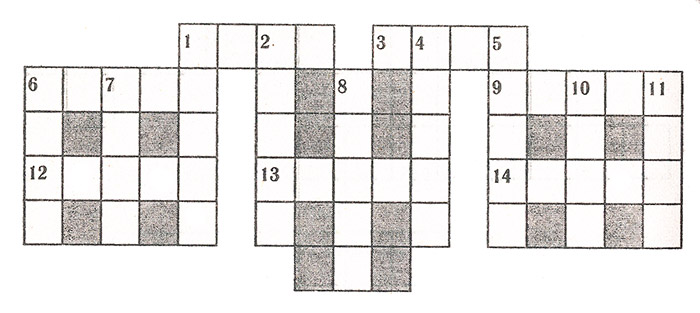 По горизонтали:1. Зверь, жилище которого называется «хатка»3. Крупное северное животное с большими бивнями6. Водоплавающее животное9. Снежный барс12. Маленький хищный зверек13. Дикая свинья14. Имя волка – вожака стаи из «Книги джунглей» Р. КиплингаПо вертикали:1. Домашнее животное2. Лесной пушной зверек4. Животное, на котором ездят жители Севера5. Самое длинношеее животное6. Серый лесной хищник7. Кличка кошки из повести С. Михалкова «Кошачья сказка»8. Полосатая родственница лошади10. Автор исследований «Жизни животных»11. Группа животных, живущих и охотящихся вместе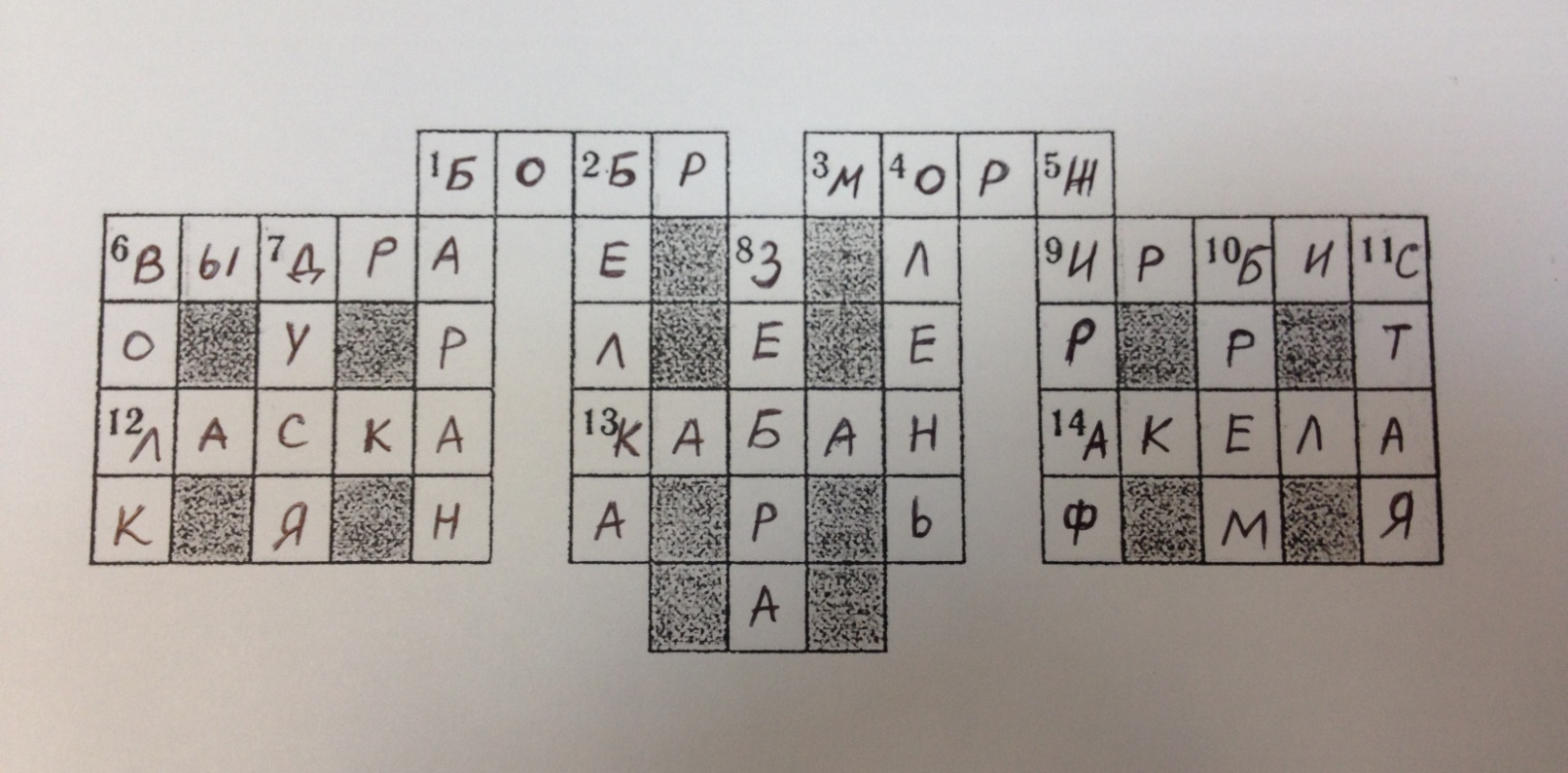 УТВЕРЖДЕНОприказом директора МБУК «Лысьвенская БС»от 17.03.2017 № 26-опПриложение 1к Положению об окружном конкурсе «Лучшая читающая семья – 2017»Приложение 5к Положению об окружном конкурсе «Лучшая читающая семья – 2017»Приложение 3к Положению об окружном конкурсе «Лучшая читающая семья – 2017»Приложение 4к Положению об окружном конкурсе «Лучшая читающая семья – 2017»